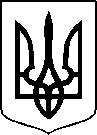 МІНІСТЕРСТВО ОХОРОНИ ЗДОРОВ’Я УКРАЇНИНАКАЗПро екстрену державну реєстрацію лікарських засобів, медичних імунобіологічних препаратів, препаратів крові, що виробляються або постачаються в Україну протягом періоду дії воєнного стану, під зобов’язанняВідповідно до статті 9 Закону України «Про лікарські засоби», абзацу двадцять сьомого підпункту 12 пункту 4 Положення про Міністерство охорони здоров’я України, затвердженого постановою Кабінету Міністрів України від 25 березня 2015 року № 267 (в редакції постанови Кабінету Міністрів України від 24 січня 2020 року № 90), пункту 3 Порядку екстреної державної реєстрації лікарських засобів, медичних імунобіологічних препаратів, препаратів крові, що виробляються або постачаються в Україну протягом періоду дії воєнного стану, під зобов’язання, затвердженого постановою Кабінету Міністрів  України від 15 квітня 2022 року № 471 «Деякі питання екстреної державної реєстрації лікарських засобів, медичних імунобіологічних препаратів, препаратів крові, що виробляються або постачаються в Україну протягом періоду дії воєнного стану, під зобов’язання», на підставі результатів перевірки реєстраційних матеріалів лікарських засобів, що подані на екстрену державну реєстрацію, проведених державним підприємством «Державний експертний центр Міністерства охорони здоров’я України», висновків за результатами перевірки документів на лікарський засіб, медичний імунобіологічний препарат, препарат крові, поданий на екстрену державну реєстрацію, від 30 травня 2022 року, 15 липня 2022 року, 26 липня 2022 року, 29 липня 2022 року та 04 серпня 2022 року, рекомендацій року їх до екстреної державної реєстрації або відмови у такій,НАКАЗУЮ:Зареєструвати та внести до Державного реєстру лікарських засобів України лікарські засоби згідно з додатком 1.Відмовити у екстреній державній реєстрації та внесенні до Державного реєстру лікарських засобів України лікарських засобів згідно з додатком 2.3. Контроль за виконанням цього наказу покласти на першого заступника Міністра Комаріду О.О.Міністр                                                                                            Віктор ЛЯШКОПЕРЕЛІКЗАРЕЄСТРОВАНИХ ЗА ПРОЦЕДУРОЮ ЕКСТРЕНОЇ ДЕРЖАВНОЇ РЕЄСТРАЦІЇ ЛІКАРСЬКИХ ЗАСОБІВ, МЕДИЧНИХ ІМУНОБІОЛОГІЧНИХ ПРЕПАРАТІВ, ПРЕПАРАТІВ КРОВІ, ЯКІ ВНОСЯТЬСЯ ДО ДЕРЖАВНОГО РЕЄСТРУ ЛІКАРСЬКИХ ЗАСОБІВ УКРАЇНИПЕРЕЛІКЛІКАРСЬКИХ ЗАСОБІВ, МЕДИЧНИХ ІМУНОБІОЛОГІЧНИХ ПРЕПАРАТІВ, ПРЕПАРАТІВ КРОВІ, ЯКИМ ВІДМОВЛЕНО У ДЕРЖАВНІЙ РЕЄСТРАЦІЇ ЗА ПРОЦЕДУРОЮ ЕКСТРЕНОЇ ДЕРЖАВНОЇ РЕЄСТРАЦІЇ ТА ВНЕСЕННІ ДО ДЕРЖАВНОГО РЕЄСТРУ ЛІКАРСЬКИХ ЗАСОБІВ УКРАЇНИ18 серпня 2022 року                       Київ                                            № 1494Додаток 1до наказу Міністерства охорониздоров’я України «Про екстрену державну реєстрацію лікарських засобів, медичних імунобіологічних препаратів, препаратів крові, що виробляються або постачаються в Україну протягом періоду дії воєнного стану, під зобов’язання»від 18 серпня 2022 року № 1494__   № п/пНазва лікарського засобуФорма випуску (лікарська форма, упаковка)ЗаявникКраїна заявникаВиробникКраїна виробникаРеєстраційна процедураУмови відпускуРекламуванняНомер реєстраційного посвідченняБУПІВАКАЇН АГЕТАН 2,5 МГ/МЛ, РОЗЧИН ДЛЯ ІН'ЄКЦІЙ/ BUPIVACAINE AGUETTANT 2,5 MG/ML, SOLUTION INJECTABLEрозчин для ін'єкцій по 20 мл у флаконах; по 10 флаконів у картонній коробці Лабораторія АгетанФранцiявиробництво, контроль, первинне та вторинне пакування:
Делфарм Таурс, Франція;
випуск продукції:
Лабораторія Агетан, ФранціяФранціяреєстрація на 1 рікза рецептомНе підлягаєUA/19588/01/01БУПІВАКАЇН АГЕТАН 5 МГ/МЛ, РОЗЧИН ДЛЯ ІН’ЄКЦІЙ / BUPIVACAINE AGUETTANT 5 MG/ML, SOLUTION INJECTABLEрозчин для ін'єкцій по 20 мл у флаконах, по 10 флаконів у картонній коробці Лабораторія АгетанФранцiявиробництво, контроль, первинне та вторинне пакування:
Делфарм Таурс, Франція;
випуск продукції:
Лабораторія Агетан, ФранціяФранціяреєстрація на 1 рікза рецептомНе підлягаєUA/19588/01/02БУПІВАКАЇН ДЛЯ СПІНАЛЬНОЇ АНЕСТЕЗІЇ АГЕТАН 5 МГ/МЛ, РОЗЧИН ДЛЯ ІН'ЄКЦІЙ (ІНТРАСПІНАЛЬНО)/ BUPIVACAINE POUR RACHIANESTHESIE AGUETTANT 5MG/ML, SOLUTION INJECTABLE (VOIE INTRARACHIDIENNE)розчин для ін'єкцій по 4 мл у ампулах; по 5 ампул у картонній коробці Лабораторія АгетанФранцiяСЕНЕКСІ-ФОНТЕНЕ-СУ-БУАФранціяреєстрація на 1 рікза рецептомНе підлягаєUA/19589/01/01ОНКОТРОН ONKOTRONEрозчин для ін’єкцій по 5 мл у флаконі, по 1 флакону в картонній коробці; по 10 мл у флаконі, по 1 флакону в картонній коробціБакстер Онколоджі ГмбХНімеччинаБакстер Онколоджі ГмбХНімеччинареєстрація на 1 рікза рецептомНе підлягаєUA/19558/01/01ТІОТЕПА РІМСЕРпорошок для концентрату для розчину для інфузій по 100 мг, флакон у картонній коробціМістрал Кепітал Менеджмент ЛімітедАнгліяВиробник, відповідальний за виробництво готової лікарської форми, первинну упаковку та контроль серії (окрім контролю стерильності та бактеріальних ендотоксинів):
Тимоорган Фармаціе ГмбХ, Німеччина;
Виробник, відповідальний за контроль серії за показниками стерильність і бактеріальні ендотоксини:
Лабор ЛС СЕ & Ко. КГ, Німеччина;
Виробник, відповідальний за контроль серії за показниками стерильність і бактеріальні ендотоксини:
Біокем Лабор фюр біологіше унд хіміше Аналітік ГмбХ, Німеччина;Виробник, відповідальний за вторинну упаковку та випуск серії:
ЕйчДаблЮАй девелопмент ГмбХ, НімеччинаНімеччинареєстрація на 1 рікза рецептомНе підлягаєUA/19594/01/01В.о. Генерального директора Директорату фармацевтичного забезпеченняІван ЗАДВОРНИХДодаток 2до наказу Міністерства охорониздоров’я України «Про екстрену державну реєстрацію лікарських засобів, медичних імунобіологічних препаратів, препаратів крові, що виробляються або постачаються в Україну протягом періоду дії воєнного стану, під зобов’язання»від 18 серпня 2022 року № 1494__     № п/пНазва лікарського засобуФорма випуску (лікарська форма, упаковка)ЗаявникКраїна заявникаВиробникКраїна виробникаРеєстраційна процедураУмови відпускуРекламуванняНомер реєстраційного посвідченняАПІОРАЛ /APIORALспрей сублінгвальний, початковий набір: по 1 флакону тип 1 (3,5 мл) (флакон тип 1, 1/5 розведення) разом з 2 флаконами тип 2 (9,5 мл) (флакон тип 2, максимальна концентрація) у пластиковому контейнері, по 1 контейнеру в картонній коробці; підтримуючий набір: по 2 флакони тип 2 (9,5 мл) (флакон тип 2, максимальна концентрація) у пластиковому контейнері, по 1 контейнеру в картонній коробціНЕО ПРОБІО КЕАР ІНК.КанадаАСАК Фармасьютікал Імунолоджі, С.А.Іспанiяреєстрація на 1 рікза рецептомНе підлягаєUA/19587/01/01ВАКЦИНА ДЛЯ ПРОФІЛАКТИКИ ДИФТЕРІЇ ТА ПРАВЦЯ, АДСОРБОВАНА, ДЛЯ ДОРОСЛИХ ТА ПІДЛІТКІВ / DIPHTHERIA AND TETANUS VACCINE ADSORBED FOR ADULTS AND ADOLESCENTS суспензія для ін'єкцій по 0,5 мл (1 доза) в ампулі, по 5 мл (10 доз) у флаконі, по 10 мл (20 доз) у флаконі; 50 ампул по 0,5 мл (1 доза) у пачці з картону; 50 флаконів по 5 мл (10 доз) у пачці з картону; 25 флаконів по 10 мл (10 доз) у пачці з картонуМ.БІОТЕК ЛІМІТЕДВелика Британiявиробництво, первинне та вторинне пакування, контроль якості:
СЕРУМ ІНСТИТУТ ІНДІЇ ПВТ. ЛТД.Індіяреєстрація на 1 рікза рецептомНе підлягаєUA/19592/01/01ВАНТО / VANTOтаблетки, вкриті оболонкою, кишковорозчинні по 500 мг, по 10 таблеток в блістері, по 10 блістерів у картонній коробціТОВ ПЮБЕ ГЛОБАЛПольщаСкайбіотек Лайфсаєнсиз Пвт. Лтд.Індіяреєстрація на 1 рікза рецептомНе підлягаєUA/19580/01/01ВІГАГЛОБ 500 / VIGAGLOB 500таблетки, вкриті плівковою оболонкою, по 500 мг, по 10 таблеток в блістері, по 10 блістерів у картонній коробціТОВ ПЮБЕ ГЛОБАЛПольщаГЛОБЕЛА ФАРМА ПВТ. ЛТД.Індіяреєстрація на 1 рікза рецептомНе підлягаєUA/19581/01/01ГЕРТРАЗпорошок для концентрату для розчину для внутрішньовенної інфузії по 440 мг; по 440 мг порошку у багатодозовому флаконі; по 1 багатодозовому флакону з порошком разом з 2 флаконами розчинника по 10 мл кожний (Бактеріостатична вода для ін'єкцій Фарм. США) в картонній коробціМ.БІОТЕК ЛІМІТЕДВелика Британiяпервинне маркування, вторинне пакування (комбі-упаковка) та випуск серій:
Біокон Біолоджікс Лімітед, Індія;виробництво (стерильна фільтрація, наповнення в асептичних умовах, ліофілізація), контроль якості:
Кемвелл Біофарма Пвт. Лтд., Індія;
виробництво Бактеріостатичної води для ін'єкцій Фарм. США (стерильна фільтрація, наповнення в асептичних умовах), аналітичні випробування та випробування по стабільності, випуск серії бактеріостатичної води для ін'єкцій, зберігання, маркування та транспортування:
Біокон Лімітед, ІндіяІндія/СШАреєстрація на 1 рікза рецептомНе підлягаєUA/19582/01/02ГЕРТРАЗпорошок для концентрату для розчину для внутрішньовенної інфузії по 150 мг; по 150 мг порошку у однодозовому флаконі; по 1 однодозовому флакону з порошком в картонній коробці; по 150 мг порошку у багатодозовому флаконі; по 1 багатодозовому флакону з порошком разом з 1 флаконом розчинника по 10 мл (Бактеріостатична вода для ін'єкцій Фарм. США) в картонній коробціМ.БІОТЕК ЛІМІТЕДВелика Британiяпервинне маркування, вторинне пакування (комбі-упаковка) та випуск серій:
Біокон Біолоджікс Лімітед, Індія;виробництво (стерильна фільтрація, наповнення в асептичних умовах, ліофілізація), контроль якості:
Кемвелл Біофарма Пвт. Лтд., Індія;
виробництво Бактеріостатичної води для ін'єкцій Фарм. США (стерильна фільтрація, наповнення в асептичних умовах), аналітичні випробування та випробування по стабільності, випуск серії бактеріостатичної води для ін'єкцій, зберігання, маркування та транспортування:
Біокон Лімітед, ІндіяІндія/СШАреєстрація на 1 рікза рецептомНе підлягаєUA/19582/01/01ДВОХВАЛЕНТНА ОРАЛЬНА ВАКЦИНА ДЛЯ ПРОФІЛАКТИКИ ПОЛІОМІЄЛІТУ ТИПІВ 1 ТА 3 / BIVALENT ORAL POLIOMYELITIS VACCINE TYPES 1 & 3краплі, по 10 доз (1 мл) або по 20 доз (2 мл) у флаконах; 10 флаконів по 10 доз (1 мл) вакцини у пачці з картону у комплекті з крапельницею, по 10 крапельниць у пачці з картону; 50 флаконів по 20 доз (2 мл) вакцини у пачці з картону у комплекті з крапельницею, по 50 крапельниць у пачці з картонуПТ Біо Фарма (Персеро)ІндонезiяПТ Біо Фарма (Персеро)Індонезiяреєстрація на 1 рікза рецептомНе підлягаєUA/19590/01/01МЕРКАПТОПУРИН ТІЛЛОМЕД 50 МГ, ТАБЛЕТКИ, ДЖЕНЕРІКтаблетки по 50 мг у флаконі в пачціМістрал Кепітал Менеджмент ЛімітедАнгліяВиробництво готової лікарської форми, первинна та вторинна упаковка, контроль серії, випуск серії:
ІДІФАРМА ДЕЗАРРОЛЛО ФАРМАЦЕВТІКО, С.Л., Іспанiя;
контроль серії:
ІНФАРМЕЙД, С.Л., Іспанiя; 
вторинна упаковка:
ЛАБОРАТОРІ ФУНДАЦІО ДАУ, Іспанiя;
ЛАБОРАТОРІЗ ЕНТЕМА, С.Л., ІспаніяІспаніяреєстрація на 1 рікза рецептомНе підлягаєUA/19593/01/01ПАРАЦЕТАМОЛ БІОФАРМ (PARACETAMOL BIOFARM)таблетки, по 2 таблетки у блістері, по 1 блістеру у картонній упаковці; по 6 таблеток у блістері, по 1 блістеру у картонній упаковці; по 10 таблеток у блістері, по 1, 2, 3 або 5 блістерів у картонній упаковціБіофарм ЛтдПольщавиробництво лікарського засобу, випуск серії:
Біофарм Лтд, Польща;
дільниця для мікробіологічного контролю:
Фітофарм Клека Сполка Акційна, ПольщаПольщареєстрація на 1 рікза рецептомНе підлягаєUA/19559/01/01ТРО-ЦЕФТРИАКС 1 Г TRO-CEFTRIAX 1 Gпорошок для розчину для ін'єкцій/інфузій по 1 г у флаконі, по 50 флаконів у картонній коробціТРОГЕ МЕДІКАЛ ГМБХНімеччинаЖеюн Фармасьютікал Ко., ЛтдКитайреєстрація на 1 рікза рецептомНе підлягаєUA/19465/01/01В.о. Генерального директора Директорату фармацевтичного забезпеченняІван ЗАДВОРНИХ